HAWES SIDE ACADEMY PE AND SPORT PREMIUM REPORT 2018-19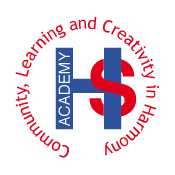 Schools and academies must use the funding to make additional and sustainable improvements to the quality of PE and sport they offer. This means that you should use the Primary PE and Sport Premium to:develop or add to the PE and sport activities that your school already offersbuild capacity and capability within the school to ensure that improvements made now will benefit pupils joining the school in future yearsKey achievements to date:Areas for further improvement and baseline evidence of need:100% of KS2 the children received specialist PE teaching in the Year 2018-19A wide and varied range of school sporting activities offered to all children in KS1 and KS2.Improved resources to support PE, including free transport to events Continued monitoring of Real PE scheme to assess impact.Participation in both curriculum and extra-curricular sports activities has had a positive and noticeable impact on many pupil’s behaviour, self-esteem and confidence.	The pupils demonstrate increasing resilience in tackling a range of new learning activities as a result of their participation in sporting activities and competitions.	Increased participation in competitive sport competitions including Boys Football (competitive and development teams), Girls Football, mixed teams for Y3/4 and Y5/6 Indoor and Outdoor Athletics, Quadkids Athletics, High 5 Netball, Water Polo, Swimming Gala, Road Race (KS1/2), KS1 Multiskills and Cricket. Support from specialist PE teachers to provide CPD for teaching staff delivering PE lessons.Increase participation and tracking of extracurricular sports clubs by surveying children to ask what sports they would like.Survey teaching staff to assess strengths and areas for development.Trial PE Passport for teaching and staff development of assessment of PE – Improve registers for safeguarding.Further develop link between outdoor adventurous activities and PE curriculumMeeting national curriculum requirements for swimming and water safetyPlease complete all of the below*:What percentage of your current Year 6 cohort swim competently, confidently and proficiently over a distance of at least 25 metres?80%What percentage of your current Year 6 cohort use a range of strokes effectively [for example, front crawl, backstroke and breaststroke]?63%What percentage of your current Year 6 cohort perform safe self-rescue in different water-based situations?97%Schools can choose to use the Primary PE and Sport Premium to provide additional provision for swimming but this must be for activity over and above the national curriculum requirements. Have you used it in this way?Yes/NoAcademic Year: 2018-19Total fund allocated: £21320 (£22400 spend)Date Updated: October 2019Date Updated: October 2019Key indicator 1: The engagement of all pupils in regular physical activity – Chief Medical Officer guidelines recommend that primary school children undertake at least 30 minutes of physical activity a day in schoolKey indicator 1: The engagement of all pupils in regular physical activity – Chief Medical Officer guidelines recommend that primary school children undertake at least 30 minutes of physical activity a day in schoolKey indicator 1: The engagement of all pupils in regular physical activity – Chief Medical Officer guidelines recommend that primary school children undertake at least 30 minutes of physical activity a day in schoolKey indicator 1: The engagement of all pupils in regular physical activity – Chief Medical Officer guidelines recommend that primary school children undertake at least 30 minutes of physical activity a day in schoolPercentage of total allocation:Key indicator 1: The engagement of all pupils in regular physical activity – Chief Medical Officer guidelines recommend that primary school children undertake at least 30 minutes of physical activity a day in schoolKey indicator 1: The engagement of all pupils in regular physical activity – Chief Medical Officer guidelines recommend that primary school children undertake at least 30 minutes of physical activity a day in schoolKey indicator 1: The engagement of all pupils in regular physical activity – Chief Medical Officer guidelines recommend that primary school children undertake at least 30 minutes of physical activity a day in schoolKey indicator 1: The engagement of all pupils in regular physical activity – Chief Medical Officer guidelines recommend that primary school children undertake at least 30 minutes of physical activity a day in school42%School focus with clarity on intended impact on pupils:Actions to achieve:Funding allocated:Evidence and impact:Sustainability and suggested next steps:Quality regular PE lessons.Active break and lunchtimesAll children to participate in outdoor adventure activities at Castle Head.Increased PE on timetables (2 hours per week KS2 and 1 hour KS1)Playground leaders to lead on daily games/playtime equipment during playtime.Increased confidence and wider physical opportunities for children.£5500£1050 (improved markings and equipment)£2500 (castle head transport staffing costs)Quality of PE has improved as seen in lesson observations and clear next steps for progression.Children more active and engaged at break and lunchtimes with increased self-esteem and leaderships skills.Physical play equipment used at play timesTo introduce active breaks into class time regularly. BBC Supermovers/Cosmic Kids Yoga/GoNoodle could be used throughout school.Playground leaders will need training and support to get profile and leadership skills built up. Area used for physical activity at breaks and after schoolKey indicator 2: The profile of PE and sport being raised across the school as a tool for whole school improvementKey indicator 2: The profile of PE and sport being raised across the school as a tool for whole school improvementKey indicator 2: The profile of PE and sport being raised across the school as a tool for whole school improvementKey indicator 2: The profile of PE and sport being raised across the school as a tool for whole school improvementPercentage of total allocation:Key indicator 2: The profile of PE and sport being raised across the school as a tool for whole school improvementKey indicator 2: The profile of PE and sport being raised across the school as a tool for whole school improvementKey indicator 2: The profile of PE and sport being raised across the school as a tool for whole school improvementKey indicator 2: The profile of PE and sport being raised across the school as a tool for whole school improvement2%School focus with clarity on intended impact on pupils:Actions to achieve:Funding allocated:Evidence and impact:Sustainability and suggested next steps:Celebration in assembly regularly of children’s achievements inside and outside of school. This will raise awareness of the importance of PE and Sport and to encourage all pupils to aspire to being involved.Regular posting on school social media account and PE displays sharing success and importance of exercise.Achievements celebrated in assembly (various school sporting successes).Post and update regularly.£500More children celebrate their sporting achievements in assembly with their peers.Social media and noticed boards are full of sports results and celebrations. Parents comment favorably.Results shared with pupils and staff via website/newsletter. Key indicator 3: Increased confidence, knowledge and skills of all staff in teaching PE and sportKey indicator 3: Increased confidence, knowledge and skills of all staff in teaching PE and sportKey indicator 3: Increased confidence, knowledge and skills of all staff in teaching PE and sportKey indicator 3: Increased confidence, knowledge and skills of all staff in teaching PE and sportPercentage of total allocation:Key indicator 3: Increased confidence, knowledge and skills of all staff in teaching PE and sportKey indicator 3: Increased confidence, knowledge and skills of all staff in teaching PE and sportKey indicator 3: Increased confidence, knowledge and skills of all staff in teaching PE and sportKey indicator 3: Increased confidence, knowledge and skills of all staff in teaching PE and sport26%School focus with clarity on intendedimpact on pupils:Actions to achieve:Fundingallocated:Evidence and impact:Sustainability and suggestednext steps:BFCCT to deliver quality PE session with children.Staff to be upskilledAssess staff subject knowledge – support and provide development opportunities. Staff to attend BFC and Blackpool Council PE courses/training events.£6000Better subject knowledge and confidence for the teaching staff.On-going CPD for all staff and TA’s to continue to improve the standard of PE.To trial Primary PE passport – see impact on teaching and learning in PE. Improve tacher assessment in subject.Key indicator 4: Broader experience of a range of sports and activities offered to all pupilsKey indicator 4: Broader experience of a range of sports and activities offered to all pupilsKey indicator 4: Broader experience of a range of sports and activities offered to all pupilsKey indicator 4: Broader experience of a range of sports and activities offered to all pupilsPercentage of total allocation:Key indicator 4: Broader experience of a range of sports and activities offered to all pupilsKey indicator 4: Broader experience of a range of sports and activities offered to all pupilsKey indicator 4: Broader experience of a range of sports and activities offered to all pupilsKey indicator 4: Broader experience of a range of sports and activities offered to all pupils17%School focus with clarity on intendedimpact on pupils:Actions to achieve:Fundingallocated:Evidence and impact:Sustainability and suggestednext steps:Continue to offer a wide range of activities both within and outside the curriculum in order to get more pupils involved.Focus particularly on those pupils in KS1 where there has been a lack of extra-curricular clubs.Fit2Go worked in class and after school to improve healthy lifestyle choices and increase physical activity.In water school staff at swimming lessonsBuild upon successes of previous extracurricular clubs ensuring opportunities offered across both Key Stages. Attend more KS1 competitive competitions such as Road Race, Multi-skills, Fit2Glow etc. Ensure golden time offers physical activities for children.In class workshops/after school activities led by specialist coaches.Support highly anxious swimmers to make better progress£1800£1050£ 1000New clubs such as table tennis, Frisbee, orienteering, basketball, cricket, tag rugby.Increased level of competition and enabled more children to participate in events. Children had improved lifestyles choices, mindset on physical activities. Increased self-confidence and health.More internal staff need to run extra-curricular clubs.Continue to survey the pupils on the types of clubs they would like.Provide links with cooking/healthy eating clubs. Parent workshop?Key indicator 5: Increased participation in competitive sportKey indicator 5: Increased participation in competitive sportKey indicator 5: Increased participation in competitive sportKey indicator 5: Increased participation in competitive sportPercentage of total allocation:Key indicator 5: Increased participation in competitive sportKey indicator 5: Increased participation in competitive sportKey indicator 5: Increased participation in competitive sportKey indicator 5: Increased participation in competitive sport13%School focus with clarity on intendedimpact on pupils:Actions to achieve:Fundingallocated:Evidence and impact:Sustainability and suggestednext steps:To introduce additional competitive sports in order to engage more pupils.Identify pupils and staff to develop different sports clubs.Plan fixtures and events for main teams and development teams to play in.Plan sporting calendar to include a wide range of competition for an increased number of pupils.£2000 (grounds maintenance improvements)£1000 (transport to events)Boys Football competitive, development teams, and Girls competitive team took part in leagues and tournaments – 70 + pupils. Mixed high 5 Netball completed league. The school participated in 43 sporting events in 2018-19 including children from both Key Stages. School achieved Schools Games Sports Kitemark Silver award.Staff must be identified to run various clubs.School aims towards gaining Gold Award for Schools Games Sports Kitemark.